CODICE INTERVENTO  	TITOLO INTERVENTO  	1 Nei casi in cui il centro di responsabilità della funzione di Responsabile di Azione (Servizio regionale/Dipartimento competente per materia dell’Azione del Patto) noncoincida con il Servizio regionale/Dipartimento competente per le attività di gestione e attuazione (attività istruttorie) degli interventiPatto per lo sviluppo della Regione MoliseOrganigramma SIGECO - Fondo per lo Sviluppo e la Coesione 2014-2020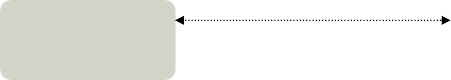 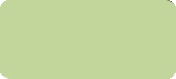 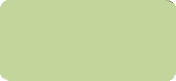 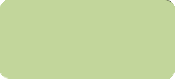 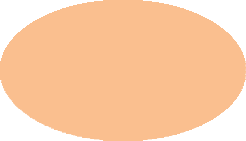 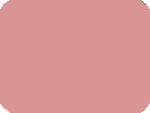 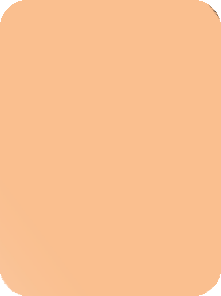 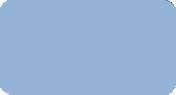 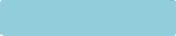 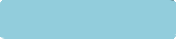 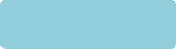 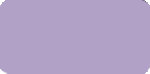 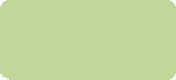 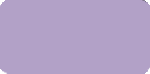 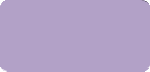 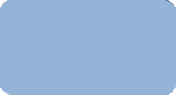 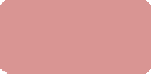 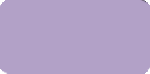 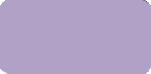 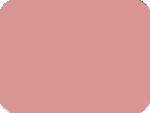 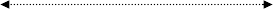 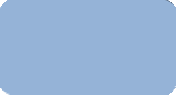 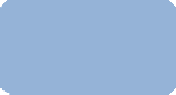 Rapporto gerarchico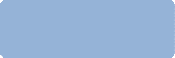 Rapporto funzionale            	*Il RdA è individuato nel Direttore del Dipartimento/Servizio competente per materia dell'Azione del Patto.Il RdI è individuato nel Direttore del Dipartimento/Servizio regionale competente per le attività di gestione e attuazione (attività istruttorie) degli interventi nel caso in cui il centro di responsabilità della funzione di RdA non coincida con il centro di responsabilità del RdI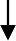 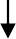 *La individuazione degli interventi, qualora non già individuati, all’interno delle dotazioni programmatiche di cui all’Allegato A del Patto, può avvenire attraverso atti programmatici di individuazione degli stessi (rif. Sezione “Individuazione interventi con Atto programmatico”) oppure attraverso la predisposizione di Avvisi/bandi pubblici (rif. Sezione “Individuazione interventi con Avviso”)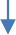 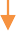 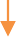 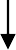 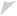 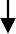 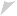 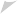 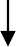 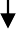 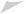 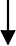 PISTA DI CONTROLLOLinea di Intervento  		 Azione 	MACROPROCESSO: Realizzazione di lavori/forniture/servizi a REGIA SEZIONE ATTUAZIONEATTIVITÀSOGGETTIGESTORIBENEFICIARISOGGETTIESTERNIATTIVITÀ DICONTROLLOConsegna		e		avvio lavori/forniture/servizi, comunicazione al RdA/RdI (e trasmissione	del	Quadro Economico aggiornato)RdA/RdISoggetto beneficiarioAdG1Realizzazione lavori/forniture/servizi Richiesta erogazioni parziali da parte dell'ente (come dadisciplinare di concessione) e trasmissione		della attestazione di spesa e della documentazione amministrativo	contabile relativa alla spesa sostenuta. Predisposizione del verbale istruttorio/proposta			di determinazione e richiesta di controllo I livello sulla spesa.Espletamento dei controlli sulla	documentazione amministrativa a supporto della domanda di erogazione.RdA/RdISoggetto beneficiarioSoggetto Realizzatore Direttore Esecuzione Contratto/Direttore LavoriRdA1/RdI1 RdA2/RdI2SC2 – Controllo sulla documentazione amministrativa	relativa alle spese e redazione della	Check		list “C1_CHECK_AMM_SPE”Invio degli esiti del controllo di I livello con eventuale attivazione	delcontraddittorio in caso di esiti parzialmente positivo e/o negativoRdA/RdIServizio Rendicontazio ne Controllo e VigilanzaAdGVerifiche di disponibilità finanziaria e di competenza su capitoli di bilancioRdA/RdIAdG2Provvedimento	di Liquidazione SALemissione	mandato	di pagamentoRdA/RdIServizio Risorse Finanziarie, Bilancio e Ragioneria GeneraleNomina	Commissione	di Collaudo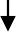 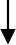 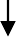 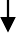 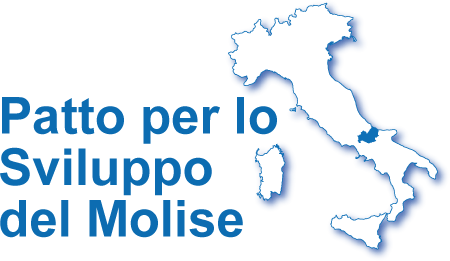 REGIONE MOLISEPATTO PER LO SVILUPPO DELLA REGIONE MOLISEdelibere del CIPE n. 25/2016, n. 26/2016, n. 95/2017 e n. 26/2018Risorse FSC 2014-2020PISTA DI CONTROLLOMACROPROCESSO: Realizzazione di lavori/forniture/servizi a REGIACODICE 2016PATTIMOLPISTA DI CONTROLLOLinea di Intervento  		 Azione  	MACROPROCESSO: Realizzazione di lavori/forniture/servizi a REGIA SEZIONE SCHEDA ANAGRAFICA - ATTUAZIONE DIRETTAPISTA DI CONTROLLOLinea di Intervento  		 Azione  	MACROPROCESSO: Realizzazione di lavori/forniture/servizi a REGIA SEZIONE SCHEDA ANAGRAFICA - ATTUAZIONE DIRETTAPROGRAMMAPATTO PER LO SVILUPPO DELLA REGIONE MOLISE - FSC 2014-2020DATA PRIMA SOTTOSCRIZIONE26 luglio 2016DATA ATTO MODIFICATIVO28 marzo 2019AREA TEMATICALINEA DI INTERVENTOAZIONECODICE INTERVENTOTITOLO INTERVENTOMACROPROCESSORealizzazione di lavori/forniture/servizi a REGIARappresentante della Regione nel Comitato di indirizzo e controllo per la gestione del Patto - AUTORITÀ DIGESTIONEDirettore pro tempore del I Dipartimento della Presidenza della Giunta regionaleORGANISMO DI CERTIFICAZIONEDirettore pro tempore del Servizio Risorse Finanziarie, Bilancio eRagioneria GeneraleSERVIZIO CONTROLLI DI PRIMO LIVELLODirettore pro tempore del Servizio Rendicontazione, Controllo e VigilanzaRESPONSABILE DI AZIONEDirettore di Dipartimento/Servizio regionale competente per materia di Azione (RdA)STRUTTURA RESPONSABILE PERL’ISTRUTTORIA 1Dipartimento/Servizio regionale competente per le attività di gestionee attuazione (attività istruttorie) (RdI)IMPORTO COMPLESSIVOIMPORTO A CARICO DEL FSC 2014-2020RESPONSABILE UNICO DEL PROCEDIMENTOSOGGETTO BENEFICIARIOORGANIGRAMMA FUNZIONALEORGANIGRAMMA FUNZIONALELEGENDALEGENDASimboli utilizzati nel flow-chartSignificatoDecisioneAttività complessaDocumento articolato e complesso. RelazioneDocumento contenente comunicazione ufficialeOperazionePISTA DI CONTROLLOLinea di Intervento  		 Azione 	MACROPROCESSO: Realizzazione di lavori/forniture/servizi a REGIA SEZIONE PROGRAMMAZIONEPISTA DI CONTROLLOLinea di Intervento  		 Azione 	MACROPROCESSO: Realizzazione di lavori/forniture/servizi a REGIA SEZIONE PROGRAMMAZIONEPISTA DI CONTROLLOLinea di Intervento  		 Azione 	MACROPROCESSO: Realizzazione di lavori/forniture/servizi a REGIA SEZIONE PROGRAMMAZIONEPISTA DI CONTROLLOLinea di Intervento  		 Azione 	MACROPROCESSO: Realizzazione di lavori/forniture/servizi a REGIA SEZIONE PROGRAMMAZIONEPISTA DI CONTROLLOLinea di Intervento  		 Azione 	MACROPROCESSO: Realizzazione di lavori/forniture/servizi a REGIA SEZIONE PROGRAMMAZIONEPISTA DI CONTROLLOLinea di Intervento  		 Azione 	MACROPROCESSO: Realizzazione di lavori/forniture/servizi a REGIA SEZIONE PROGRAMMAZIONEPISTA DI CONTROLLOLinea di Intervento  		 Azione 	MACROPROCESSO: Realizzazione di lavori/forniture/servizi a REGIA SEZIONE PROGRAMMAZIONEPISTA DI CONTROLLOLinea di Intervento  		 Azione 	MACROPROCESSO: Realizzazione di lavori/forniture/servizi a REGIA SEZIONE PROGRAMMAZIONEPISTA DI CONTROLLOLinea di Intervento  		 Azione 	MACROPROCESSO: Realizzazione di lavori/forniture/servizi a REGIA SEZIONE PROGRAMMAZIONEPISTA DI CONTROLLOLinea di Intervento  		 Azione 	MACROPROCESSO: Realizzazione di lavori/forniture/servizi a REGIA SEZIONE PROGRAMMAZIONEPISTA DI CONTROLLOLinea di Intervento  		 Azione 	MACROPROCESSO: Realizzazione di lavori/forniture/servizi a REGIA SEZIONE PROGRAMMAZIONEPISTA DI CONTROLLOLinea di Intervento  		 Azione 	MACROPROCESSO: Realizzazione di lavori/forniture/servizi a REGIA SEZIONE PROGRAMMAZIONEPISTA DI CONTROLLOLinea di Intervento  		 Azione 	MACROPROCESSO: Realizzazione di lavori/forniture/servizi a REGIA SEZIONE PROGRAMMAZIONEATTIVITÀSOGGETTI GESTORIBENEFICIARISOGGETTIESTERNIATTIVITÀ DICONTROLLOPredisposizione dei documenti contenenti la descrizione del Sistema di Gestione e Controllo (SIGECO) delFSC 2014-2020RUr e AdG FSC 2014-2020Condivisione della bozza di SIGECORdA/OdC/SCCondivisione della bozza di SIGECOOdC1Condivisione della bozza di SIGECOCondivisione della bozza di SIGECOTrasmissione della bozza del SIGECO e dei relativi Allegati al Nucleo di Verifica e Controllo - Settore Autorità di Audit (NUVEC) e Verifichedell’Agenzia per la Coesione Territoriale (ACT) per la fase di "Consultazione informale"RUr e AdG FSC 2014-2020NUVECNVS1Recepimento delle "Osservazioni preliminari" pervenute e stesura del SIGECO definitivoRUr e AdG FSC 2014-2020Approvazione del SIGECO e dei relativi AllegatiGiunta regionaleGiunta regionaleGiunta regionaleGiunta regionaleGiunta regionaleTrasmissione del SIGECO definitivo edei relativi Allegati al NUVEC e ai Componenti del Comitato di Indirizzo e Controllo del PattoRUr e AdG FSC 2014-2020Esecuzione delle verifiche desk sull’efficace funzionamento del SIGECO da parte del NUVEC con la formulazione della relativa attestazione preliminareNUVECEsecuzione delle verifiche desk sull’efficace funzionamento del SIGECO da parte del NUVEC con la formulazione della relativa attestazione preliminareNVS1Esecuzione delle verifiche desk sull’efficace funzionamento del SIGECO da parte del NUVEC con la formulazione della relativa attestazione preliminareRicognizione e analisi propedeutiche alla individuazione puntuale degli interventi, all'interno delle dotazioni programmatiche di cui all'Allegato A del PattoDipartimenti	Rdregionalicompetenti per materiaAProposta di attivazione Azione/individuazione interventoRdAVerifica della coerenza programmatica e finanziaria e predisposizione dell'atto di attivazione Azione/individuazioneinterventoRUr e AdG FSC 2014-2020RUr/AdG1Proposta di atto deliberativo della Giunta regionale di approvazioneRUr e AdG FSC 2014- 2020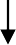 Giunta regionalePISTA DI CONTROLLOLinea di intervento  		 Azione 	MACROPROCESSO: Realizzazione di lavori/forniture/servizi a REGIASEZIONE RIPROGRAMMAZIONE (modifiche al Patto e riprogrammazione delle risorse)PISTA DI CONTROLLOLinea di intervento  		 Azione 	MACROPROCESSO: Realizzazione di lavori/forniture/servizi a REGIASEZIONE RIPROGRAMMAZIONE (modifiche al Patto e riprogrammazione delle risorse)PISTA DI CONTROLLOLinea di intervento  		 Azione 	MACROPROCESSO: Realizzazione di lavori/forniture/servizi a REGIASEZIONE RIPROGRAMMAZIONE (modifiche al Patto e riprogrammazione delle risorse)PISTA DI CONTROLLOLinea di intervento  		 Azione 	MACROPROCESSO: Realizzazione di lavori/forniture/servizi a REGIASEZIONE RIPROGRAMMAZIONE (modifiche al Patto e riprogrammazione delle risorse)PISTA DI CONTROLLOLinea di intervento  		 Azione 	MACROPROCESSO: Realizzazione di lavori/forniture/servizi a REGIASEZIONE RIPROGRAMMAZIONE (modifiche al Patto e riprogrammazione delle risorse)PISTA DI CONTROLLOLinea di intervento  		 Azione 	MACROPROCESSO: Realizzazione di lavori/forniture/servizi a REGIASEZIONE RIPROGRAMMAZIONE (modifiche al Patto e riprogrammazione delle risorse)PISTA DI CONTROLLOLinea di intervento  		 Azione 	MACROPROCESSO: Realizzazione di lavori/forniture/servizi a REGIASEZIONE RIPROGRAMMAZIONE (modifiche al Patto e riprogrammazione delle risorse)PISTA DI CONTROLLOLinea di intervento  		 Azione 	MACROPROCESSO: Realizzazione di lavori/forniture/servizi a REGIASEZIONE RIPROGRAMMAZIONE (modifiche al Patto e riprogrammazione delle risorse)PISTA DI CONTROLLOLinea di intervento  		 Azione 	MACROPROCESSO: Realizzazione di lavori/forniture/servizi a REGIASEZIONE RIPROGRAMMAZIONE (modifiche al Patto e riprogrammazione delle risorse)ATTIVITÀSOGGETTI GESTORIBENEFICIARISOGGETTI ESTERNIATTIVITÀ DI CONTROLLOValutazione della necessità di una modifica del Patto e/o riprogrammazione risorseRdARUr	AdG FSC2014-2020Giunta regionaleFormulazione di una proposta di modifica del Patto e trasmissione alla Giunta regionale per l’approvazioneRUr e AdG FSC 2014-2020Giunta regionaleApprovazione proposta di modifica del Patto e/o riprogrammazionerisorseProposta di modifica:- che non comporta spostamento di risorse tra Aree Tematiche- ≤ 5 M€- ≤ 2% dotazione FSC assegnata alPatto1 a ipotesiTrasmissione della proposta approvata dalla Giunta regionale al Comitato di Indirizzo e ControlloRUrTrasmissione della proposta approvata dalla Giunta regionale al Comitato di Indirizzo e ControlloComitato di Indirizzo e ControlloTrasmissione della proposta approvata dalla Giunta regionale al Comitato di Indirizzo e ControlloValutazione della proposta dimodifica e formulazione del parereRUr e AdG FSC 2014-2020Proposta di modifica:che comporta spostamento di risorse tra Aree Tematiche- ˃ 5 M€˃ 2% dotazione FSC assegnata al Patto2a ipotesiTrasmissione della proposta approvata dalla Giunta regionale al Comitato di Indirizzo e Controllo e PCM-DPCoeRUrC I Comitato di ndirizzo e ontrollo     	Trasmissione della proposta approvata dalla Giunta regionale al Comitato di Indirizzo e Controllo e PCM-DPCoeTrasmissione della proposta approvata dalla Giunta regionale al Comitato di Indirizzo e Controllo e PCM-DPCoePCM-DPCoeTrasmissione della proposta approvata dalla Giunta regionale al Comitato di Indirizzo e Controllo e PCM-DPCoeTrasmissione della proposta approvata dalla Giunta regionale al Comitato di Indirizzo e Controllo e PCM-DPCoeTrasmissione della proposta approvata dalla Giunta regionale al Comitato di Indirizzo e Controllo e PCM-DPCoeRichiesta di parere al Comitato diIndirizzo e Controllo (entro 30 giorni)Comitato di Indirizzo e ControlloValutazione della proposta di modifica e formulazione del parere(entro 30 giorni successivi al parereRUr e AdG FSC 2014-2020PCM - DPCoedel Comitato di Indirizzo e Controllo)Presa d'atto del parere del DPCoe sulla modifica/riprogrammazione del Patto per lo Sviluppo della Regione Molise con deliberazione della Giunta regionale su proposta del RUrRUrGiunta regionaleGiunta regionaleGiunta regionaleGiunta regionaleGiunta regionaleGiunta regionaleGiunta regionaleGiunta regionaleTrasmissione dell’atto deliberativo di presa d’atto del parere sulla modifica/riprogrammazione del Patto per lo Sviluppo della RegioneMoliseRUrPCM - DPCoeComitato di Indirizzo e ControlloPCM - DPCoeComitato di Indirizzo e ControlloPCM - DPCoeComitato di Indirizzo e ControlloPCM - DPCoeComitato di Indirizzo e ControlloPCM - DPCoeComitato di Indirizzo e ControlloPCM - DPCoeComitato di Indirizzo e ControlloPCM - DPCoeComitato di Indirizzo e ControlloPCM - DPCoeComitato di Indirizzo e ControlloSottoscrizione dell'accordo formale tra le Autorità politiche (raggiunto anche in modalità disgiunta) di accettazione della modifica e riprogrammazione del Patto per loSviluppo della Regione MolisePr Cdei o desid de ons Mi Minelentelio istri stro atoPresidente della Regione MoliseTrasmissione alla Cabina di Regia (di cui all'art. 1, comma 703, lett. c) della Legge n. 190/2014, istituita con DPCM del 25.02.2016)PCM - DPCoeCabina di RegiaPCM - DPCoeCabina di RegiaPCM - DPCoeCabina di RegiaPCM - DPCoeCabina di RegiaPCM - DPCoeCabina di RegiaPCM - DPCoeCabina di RegiaPCM - DPCoeCabina di RegiaPCM - DPCoeCabina di RegiaPISTA DI CONTROLLOLinea di Intervento  		 Azione 	MACROPROCESSO: Realizzazione di lavori/forniture/servizi a REGIASEZIONE INDIVIDUAZIONE INTERVENTI CON ATTO DI PROGRAMMAZIONEPISTA DI CONTROLLOLinea di Intervento  		 Azione 	MACROPROCESSO: Realizzazione di lavori/forniture/servizi a REGIASEZIONE INDIVIDUAZIONE INTERVENTI CON ATTO DI PROGRAMMAZIONEPISTA DI CONTROLLOLinea di Intervento  		 Azione 	MACROPROCESSO: Realizzazione di lavori/forniture/servizi a REGIASEZIONE INDIVIDUAZIONE INTERVENTI CON ATTO DI PROGRAMMAZIONEPISTA DI CONTROLLOLinea di Intervento  		 Azione 	MACROPROCESSO: Realizzazione di lavori/forniture/servizi a REGIASEZIONE INDIVIDUAZIONE INTERVENTI CON ATTO DI PROGRAMMAZIONEPISTA DI CONTROLLOLinea di Intervento  		 Azione 	MACROPROCESSO: Realizzazione di lavori/forniture/servizi a REGIASEZIONE INDIVIDUAZIONE INTERVENTI CON ATTO DI PROGRAMMAZIONEPISTA DI CONTROLLOLinea di Intervento  		 Azione 	MACROPROCESSO: Realizzazione di lavori/forniture/servizi a REGIASEZIONE INDIVIDUAZIONE INTERVENTI CON ATTO DI PROGRAMMAZIONEPISTA DI CONTROLLOLinea di Intervento  		 Azione 	MACROPROCESSO: Realizzazione di lavori/forniture/servizi a REGIASEZIONE INDIVIDUAZIONE INTERVENTI CON ATTO DI PROGRAMMAZIONEPISTA DI CONTROLLOLinea di Intervento  		 Azione 	MACROPROCESSO: Realizzazione di lavori/forniture/servizi a REGIASEZIONE INDIVIDUAZIONE INTERVENTI CON ATTO DI PROGRAMMAZIONEATTIVITÀSOGGETTI GESTORIBENEFICIARISOGGETTI ESTERNIATTIVITÀ DI CONTROLLORicognizione e analisi	Dipartimentipropedeutiche alla	regionali competentiindividuazione puntuale degli	per  materiainterventi, all'interno delledotazioni programmatiche di cui all'Allegato A del PattoRicognizione e analisi	Dipartimentipropedeutiche alla	regionali competentiindividuazione puntuale degli	per  materiainterventi, all'interno delledotazioni programmatiche di cui all'Allegato A del PattoRicognizione e analisi	Dipartimentipropedeutiche alla	regionali competentiindividuazione puntuale degli	per  materiainterventi, all'interno delledotazioni programmatiche di cui all'Allegato A del PattoRdAProposta di attivazione Azione/individuazione interventoRdAVerifica della coerenza programmatica e finanziaria e predisposizione dell'atto di attivazione Azione/individuazione interventoRUr e AdG FSC 2014-2020Verifica della coerenza programmatica e finanziaria e predisposizione dell'atto di attivazione Azione/individuazione interventoRUr/AdG1Proposta di atto deliberativo della Giunta regionale di approvazione attivazione/individuazione degli interventi e dei Soggetti BeneficiariRUr e AdG FSC 2014- 2020RUr e AdG FSC 2014- 2020RUr e AdG FSC 2014- 2020Proposta di atto deliberativo della Giunta regionale di approvazione attivazione/individuazione degli interventi e dei Soggetti BeneficiariGiunta regionaleStipula della convenzione/disciplinare con il Soggetto beneficiarioDipartimento RdA/RdISoggetto beneficiarioAdG1Corretta tenuta del "Fascicolo di progetto" presso il RdA/RdI e presso il SoggettobeneficiarioSoggetto beneficiarioSC1 Controllo di I livello in loco (eventuale) Verifica della veridicità, completezza e correttezza delledichiarazioni e della documentazione presentata e delle procedure applicate. Redazione"V1_CHECK V_LOCO"Corretta tenuta del "Fascicolo di progetto" presso il RdA/RdI e presso il SoggettobeneficiarioRdA/RdISC1 Controllo di I livello in loco (eventuale) Verifica della veridicità, completezza e correttezza delledichiarazioni e della documentazione presentata e delle procedure applicate. Redazione"V1_CHECK V_LOCO"Servizio Rendicontazione Controllo e VigilanzaSC1 Controllo di I livello in loco (eventuale) Verifica della veridicità, completezza e correttezza delledichiarazioni e della documentazione presentata e delle procedure applicate. Redazione"V1_CHECK V_LOCO"PISTA DI CONTROLLOLinea di Intervento  		 Azione  	MACROPROCESSO: Realizzazione di lavori/forniture/servizi a REGIASEZIONE INDIVIDUAZIONE INTERVENTI CON AVVISOPISTA DI CONTROLLOLinea di Intervento  		 Azione  	MACROPROCESSO: Realizzazione di lavori/forniture/servizi a REGIASEZIONE INDIVIDUAZIONE INTERVENTI CON AVVISOPISTA DI CONTROLLOLinea di Intervento  		 Azione  	MACROPROCESSO: Realizzazione di lavori/forniture/servizi a REGIASEZIONE INDIVIDUAZIONE INTERVENTI CON AVVISOPISTA DI CONTROLLOLinea di Intervento  		 Azione  	MACROPROCESSO: Realizzazione di lavori/forniture/servizi a REGIASEZIONE INDIVIDUAZIONE INTERVENTI CON AVVISOPISTA DI CONTROLLOLinea di Intervento  		 Azione  	MACROPROCESSO: Realizzazione di lavori/forniture/servizi a REGIASEZIONE INDIVIDUAZIONE INTERVENTI CON AVVISOPISTA DI CONTROLLOLinea di Intervento  		 Azione  	MACROPROCESSO: Realizzazione di lavori/forniture/servizi a REGIASEZIONE INDIVIDUAZIONE INTERVENTI CON AVVISOPISTA DI CONTROLLOLinea di Intervento  		 Azione  	MACROPROCESSO: Realizzazione di lavori/forniture/servizi a REGIASEZIONE INDIVIDUAZIONE INTERVENTI CON AVVISOPISTA DI CONTROLLOLinea di Intervento  		 Azione  	MACROPROCESSO: Realizzazione di lavori/forniture/servizi a REGIASEZIONE INDIVIDUAZIONE INTERVENTI CON AVVISOPISTA DI CONTROLLOLinea di Intervento  		 Azione  	MACROPROCESSO: Realizzazione di lavori/forniture/servizi a REGIASEZIONE INDIVIDUAZIONE INTERVENTI CON AVVISOATTIVITÀSOGGETTI GESTORIBENEFICIARISOGGETTI ESTERNIATTIVITÀ DI CONTROLLODipartimentiProposta di scheda tecnicaregionali	RdAcompetentidell’Avviso/Bando/Manifestazioneper materiadi interessedi AzioneRUr/AdG1Verifica della coerenzaprogrammatica e finanziaria e proposta di atto deliberativo della Giunta regionale di approvazione della schedatecnicaRUr e AdG FSC 2014-2020Verifica della coerenzaprogrammatica e finanziaria e proposta di atto deliberativo della Giunta regionale di approvazione della schedatecnicaGiunta regionaleGiunta regionaleGiunta regionaleGiunta regionaleGiunta regionaleApprovazione scheda tecnicaPredisposizione Avviso pubblico/Bando/Manifestazione di interesse, finalizzato all'individuazione degli interventi edei Soggetti beneficiariRdAPubblicazione dell'Avviso/Bando/Manifestazione di interesseRdAAdG1RdASoggetto beneficiarioAdG1Ricezione delle domandeFase di istruttoria (di ammissibilità e di merito)Commissione di valutazioneIndividuazione degli interventi e dei Soggetti beneficiari e predisposizione dell'atto diapprovazione della graduatoriaRdAIndividuazione degli interventi e dei Soggetti beneficiari e predisposizione dell'atto diapprovazione della graduatoriaAdG1Proposta al Direttore di Dipartimento per l'approvazione della graduatoriaDipartimentoDipartimentoDipartimentoDipartimentoDipartimentoStipula della convenzione/disciplinare con il Soggetto beneficiarioDipartimento RdA/RdISoggetto beneficiarioAdG1Corretta tenuta del "Fascicolo diSoggetto beneficiarioSC1 Controllo di I livello in loco (eventuale)Verifica della ridicità, mpletezza e rrettezza delledichiarazioni eprogetto" presso il RdA/RdI eSoggetto beneficiarioSC1 Controllo di I livello in loco (eventuale)Verifica della ridicità, mpletezza e rrettezza delledichiarazioni epresso il Soggetto beneficiarioRdA/RdISC1 Controllo di I livello in loco (eventuale)Verifica della ridicità, mpletezza e rrettezza delledichiarazioni eServizio Rendicontazione Controllo e VigilanzaSC1 Controllo di I livello in loco (eventuale)Verifica della ridicità, mpletezza e rrettezza delledichiarazioni edella documentazione presentata e delle procedure applicate.Redazione"V1_CHECK V_LOCO"PISTA DI CONTROLLOLinea di Intervento  		 Azione 	MACROPROCESSO: Realizzazione di lavori/forniture/servizi a REGIASEZIONE ATTUAZIONEPISTA DI CONTROLLOLinea di Intervento  		 Azione 	MACROPROCESSO: Realizzazione di lavori/forniture/servizi a REGIASEZIONE ATTUAZIONEPISTA DI CONTROLLOLinea di Intervento  		 Azione 	MACROPROCESSO: Realizzazione di lavori/forniture/servizi a REGIASEZIONE ATTUAZIONEPISTA DI CONTROLLOLinea di Intervento  		 Azione 	MACROPROCESSO: Realizzazione di lavori/forniture/servizi a REGIASEZIONE ATTUAZIONEPISTA DI CONTROLLOLinea di Intervento  		 Azione 	MACROPROCESSO: Realizzazione di lavori/forniture/servizi a REGIASEZIONE ATTUAZIONEPISTA DI CONTROLLOLinea di Intervento  		 Azione 	MACROPROCESSO: Realizzazione di lavori/forniture/servizi a REGIASEZIONE ATTUAZIONEPISTA DI CONTROLLOLinea di Intervento  		 Azione 	MACROPROCESSO: Realizzazione di lavori/forniture/servizi a REGIASEZIONE ATTUAZIONEPISTA DI CONTROLLOLinea di Intervento  		 Azione 	MACROPROCESSO: Realizzazione di lavori/forniture/servizi a REGIASEZIONE ATTUAZIONEPISTA DI CONTROLLOLinea di Intervento  		 Azione 	MACROPROCESSO: Realizzazione di lavori/forniture/servizi a REGIASEZIONE ATTUAZIONEPISTA DI CONTROLLOLinea di Intervento  		 Azione 	MACROPROCESSO: Realizzazione di lavori/forniture/servizi a REGIASEZIONE ATTUAZIONEPISTA DI CONTROLLOLinea di Intervento  		 Azione 	MACROPROCESSO: Realizzazione di lavori/forniture/servizi a REGIASEZIONE ATTUAZIONEATTIVITÀATTIVITÀSOGGETTI GESTORIBENEFICIARISOGGETTI ESTERNIATTIVITÀ DI CONTROLLOAcquisizione		della documentazione utile alla formale concessione del finanziamento riferita alla sola fase "progettazione" degli	interventiinfrastrutturaliAcquisizione		della documentazione utile alla formale concessione del finanziamento riferita alla sola fase "progettazione" degli	interventiinfrastrutturaliSoggetto beneficiariointerventi infrastrutturaliAdG1PredisposizioneprovvedimentodiRdA/RdIconcessionedelfinanziamento,dasottoporre all'approvazioneDirettoredel delDipartimento regionale competenteDipartimentocompetenteImpegno	finanziario pluriennale sul Bilancio regionaleVerifica di disponibilità finanziaria	e	di competenza su capitoli dibilancioImpegno	finanziario pluriennale sul Bilancio regionaleVerifica di disponibilità finanziaria	e	di competenza su capitoli dibilancioRdA/RdIFin RaServizio Risorse anziarie, Bilancio e gioneria GeneraleRichiesta		delle	spese riferite	alla	fase	di"progettazione"Richiesta		delle	spese riferite	alla	fase	di"progettazione"RdA/RdISoggetto beneficiarioSoggetto beneficiarioSoggetto beneficiarioSoggetto beneficiarioAcquisizione	dellaAcquisizione	delladocumentazione	utiledocumentazione	utilerelativa alle procedurerelativa alle procedureadottate	perl’affidamento   dei   servizidi	ingegneria	e architettura   e   check  listadottate	perl’affidamento   dei   servizidi	ingegneria	e architettura   e   check  listSoggetto beneficiarioServizio Rendicontazione Controllo e VigilanzaSoggetto beneficiarioServizio Rendicontazione Controllo e VigilanzaSoggetto beneficiarioServizio Rendicontazione Controllo e VigilanzaSoggetto beneficiarioServizio Rendicontazione Controllo e VigilanzaSoggetto beneficiarioServizio Rendicontazione Controllo e VigilanzaSoggetto beneficiarioServizio Rendicontazione Controllo e VigilanzaSC1 - Controlli amministrativi sulleprocedure adottate dal Soggetto beneficiario e redazione Check list "C1_CHECK_INCPROF_SERV_FORN"“C2_AUTOC_“C2_AUTOC_INCPROF_SERV_FORN”INCPROF_SERV_FORN”Invio degli esiti del controllo di I livello con eventuale attivazione del contraddittorio in caso di esiti parzialmente positivoe/o negativoInvio degli esiti del controllo di I livello con eventuale attivazione del contraddittorio in caso di esiti parzialmente positivoe/o negativoRdA/RdIServizio Rendicontazio ne Controllo ebeneficiarioAdGServizio Rendicontazio ne Controllo ebeneficiarioAdGServizio Rendicontazio ne Controllo ebeneficiarioAdGServizio Rendicontazio ne Controllo ebeneficiarioAdGAcquisizione	dellaAcquisizione	dellaSoggetto beneficiarioRdA1/RdI1 RdA2/RdI2SC2 - Controllo della documentazione amministrativa relativa alle spese riferita alla fase di progettazione e redazione della Check list “C1_CHECK_AMM_SPE”documentazione	utiledocumentazione	utileRdA1/RdI1 RdA2/RdI2SC2 - Controllo della documentazione amministrativa relativa alle spese riferita alla fase di progettazione e redazione della Check list “C1_CHECK_AMM_SPE”all'erogazione delle speseall'erogazione delle speseRdA1/RdI1 RdA2/RdI2SC2 - Controllo della documentazione amministrativa relativa alle spese riferita alla fase di progettazione e redazione della Check list “C1_CHECK_AMM_SPE”riferite	alla	fase	di "progettazione".Predisposizione,  da partedel  RdA/RdI,  del  verbaleriferite	alla	fase	di "progettazione".Predisposizione,  da partedel  RdA/RdI,  del  verbaleRdA/RdIServizio Rendicontazione Controllo e VigilanzaRdA1/RdI1 RdA2/RdI2SC2 - Controllo della documentazione amministrativa relativa alle spese riferita alla fase di progettazione e redazione della Check list “C1_CHECK_AMM_SPE”istruttorio e suo invio unitamente	alladocumentazione	al responsabile  dei controllidi I livelloInvio degli esiti del controllo di I livello con eventuale attivazione del contraddittorio in caso di esiti	parzialmente positivo e/o negativoServizio Rendicontazio ne Controllo e VigilanzaRdA/RdIAdGServizio Rendicontazio ne Controllo e VigilanzaRdA/RdIAdGServizio Rendicontazio ne Controllo e VigilanzaRdA/RdIAdGServizio Rendicontazio ne Controllo e VigilanzaRdA/RdIAdGServizio Rendicontazio ne Controllo e VigilanzaRdA/RdIAdGServizio Rendicontazio ne Controllo e VigilanzaRdA/RdIAdGServizio Rendicontazio ne Controllo e VigilanzaRdA/RdIAdGServizio Rendicontazio ne Controllo e VigilanzaRdA/RdIAdGServizio Rendicontazio ne Controllo e VigilanzaRdA/RdIAdGProvvedimento	di liquidazione delle spese riferite alla fase "progettazione"Mandato di pagamento ed	erogazioneanticipazioneServizio Risorse Finanziarie, BilancioRdA/RdI	e RagioneriaGeneraleSoggetto beneficiarioServizio Risorse Finanziarie, BilancioRdA/RdI	e RagioneriaGeneraleSoggetto beneficiarioServizio Risorse Finanziarie, BilancioRdA/RdI	e RagioneriaGeneraleSoggetto beneficiarioServizio Risorse Finanziarie, BilancioRdA/RdI	e RagioneriaGeneraleSoggetto beneficiarioServizio Risorse Finanziarie, BilancioRdA/RdI	e RagioneriaGeneraleSoggetto beneficiarioServizio Risorse Finanziarie, BilancioRdA/RdI	e RagioneriaGeneraleSoggetto beneficiarioServizio Risorse Finanziarie, BilancioRdA/RdI	e RagioneriaGeneraleSoggetto beneficiarioServizio Risorse Finanziarie, BilancioRdA/RdI	e RagioneriaGeneraleSoggetto beneficiarioServizio Risorse Finanziarie, BilancioRdA/RdI	e RagioneriaGeneraleSoggetto beneficiarioAcquisizione		della documentazione utile alla formale concessione del finanziamento riferita alla fase "realizzazione opera" degli	interventi infrastrutturaliSoggetto beneficiarioPredisposizione provvedimento	diconcessione	del finanziamento riferito alla fase	"realizzazione opera", da sottoporre all'approvazione	delDirettore	delDipartimento competente per materia, con allegato il relativo disciplinare	diconcessione	delfinanziamentoRdA/RdIDipartimento regionale competenteAcquisizione disciplinare di	concessione sottoscritto dal SoggettobeneficiarioRdA/RdISoggetto beneficiarioPredisposizione della documentazione da porre a base di gara. Eventuale nomina	(procedura secondo le vigenti norme in materia) del Direttore dei Lavori e del Coordinatore in materia di salute e di sicurezza durante l'esecuzione (sediversi dai progettisti)Soggetto beneficiarioTecnici incaricatiIndizione e pubblicazione gara d'appalto per la realizzazione dell'intervento		secondo le	norme	vigenti	e nomina			dellaCommissioneaggiudicatriceIndizione e pubblicazione gara d'appalto per la realizzazione dell'intervento		secondo le	norme	vigenti	e nomina			dellaCommissioneaggiudicatriceIndizione e pubblicazione gara d'appalto per la realizzazione dell'intervento		secondo le	norme	vigenti	e nomina			dellaCommissioneaggiudicatriceSoggetto beneficiario o Centrale Unica di Committenza (CUC)Soggetto beneficiario o Centrale Unica di Committenza (CUC)Soggetto beneficiario o Centrale Unica di Committenza (CUC)Commissione aggiudicatriceProduzione offerte da dittee parteinoltro delleSoggetto beneficiarioDitte concorrentiValutazione delle offerte e	aggiudicazione provvisoria (raggiungimento OGV)Pubblicazionegraduatoria provvisoriaValutazione delle offerte e	aggiudicazione provvisoria (raggiungimento OGV)Pubblicazionegraduatoria provvisoriaValutazione delle offerte e	aggiudicazione provvisoria (raggiungimento OGV)Pubblicazionegraduatoria provvisoriaCommission aggiudicatrie ceEventuale	produzione ricorsi da parte delle ditteEventuale	produzione ricorsi da parte delle ditteEventuale	produzione ricorsi da parte delle ditteDitte concorrentiEsame dei ricorsi ed eventuale	ulteriore passaggio in CommissioneEsame dei ricorsi ed eventuale	ulteriore passaggio in CommissioneEsame dei ricorsi ed eventuale	ulteriore passaggio in CommissioneSoggettoCommissione eAggiudicazione definitiva Pubblicazione degli esiti di gara (conformemente alle norme vigenti) e comunicazione	alvincitoreAggiudicazione definitiva Pubblicazione degli esiti di gara (conformemente alle norme vigenti) e comunicazione	alvincitoreAggiudicazione definitiva Pubblicazione degli esiti di gara (conformemente alle norme vigenti) e comunicazione	alvincitoreRdA/RdISoggetto beneficiarioSoggetto beneficiarioSoggetto beneficiarioSoggetto beneficiarioSoggetto beneficiarioSoggetto beneficiarioSoggetto beneficiarioInviodelladelladocumentazione relativadocumentazione relativadocumentazione relativaalle procedure adottate per l’affidamento dei lavori e relativa cheklist diautocontrolloalle procedure adottate per l’affidamento dei lavori e relativa cheklist diautocontrolloalle procedure adottate per l’affidamento dei lavori e relativa cheklist diautocontrolloSoggetto beneficiarioServizio Rendicontazione Controllo e VigilanzaSC1 - Controlli amministrativi sulleprocedure adottate dal Soggetto beneficiario e redazione CHECK LIST "C1_CHECK_AFF_LAV"(C2_AUTOC_AFF_LAVORI)(C2_AUTOC_AFF_LAVORI)(C2_AUTOC_AFF_LAVORI)Invio degli esiti del controllo di I livello con eventuale attivazione del contraddittorio in caso di esiti parzialmente positivoe/o negativoInvio degli esiti del controllo di I livello con eventuale attivazione del contraddittorio in caso di esiti parzialmente positivoe/o negativoInvio degli esiti del controllo di I livello con eventuale attivazione del contraddittorio in caso di esiti parzialmente positivoe/o negativoRdA/RdISoggetto beneficiarioServizio Rendicontazio ne Controllo eAdGServizio Rendicontazio ne Controllo eAdGStipula del contratto e approvazione Quadro Economico con importi alnetto del ribassoStipula del contratto e approvazione Quadro Economico con importi alnetto del ribassoStipula del contratto e approvazione Quadro Economico con importi alnetto del ribassoSoggetto beneficiarioSoggetto realizzatorePISTA DI CONTROLLOLinea di Intervento  		 Azione 	MACROPROCESSO: Realizzazione di lavori/forniture/servizi a REGIASEZIONE ATTUAZIONEPISTA DI CONTROLLOLinea di Intervento  		 Azione 	MACROPROCESSO: Realizzazione di lavori/forniture/servizi a REGIASEZIONE ATTUAZIONEPISTA DI CONTROLLOLinea di Intervento  		 Azione 	MACROPROCESSO: Realizzazione di lavori/forniture/servizi a REGIASEZIONE ATTUAZIONEPISTA DI CONTROLLOLinea di Intervento  		 Azione 	MACROPROCESSO: Realizzazione di lavori/forniture/servizi a REGIASEZIONE ATTUAZIONEPISTA DI CONTROLLOLinea di Intervento  		 Azione 	MACROPROCESSO: Realizzazione di lavori/forniture/servizi a REGIASEZIONE ATTUAZIONEPISTA DI CONTROLLOLinea di Intervento  		 Azione 	MACROPROCESSO: Realizzazione di lavori/forniture/servizi a REGIASEZIONE ATTUAZIONEPISTA DI CONTROLLOLinea di Intervento  		 Azione 	MACROPROCESSO: Realizzazione di lavori/forniture/servizi a REGIASEZIONE ATTUAZIONEPISTA DI CONTROLLOLinea di Intervento  		 Azione 	MACROPROCESSO: Realizzazione di lavori/forniture/servizi a REGIASEZIONE ATTUAZIONEPISTA DI CONTROLLOLinea di Intervento  		 Azione 	MACROPROCESSO: Realizzazione di lavori/forniture/servizi a REGIASEZIONE ATTUAZIONEPISTA DI CONTROLLOLinea di Intervento  		 Azione 	MACROPROCESSO: Realizzazione di lavori/forniture/servizi a REGIASEZIONE ATTUAZIONEPISTA DI CONTROLLOLinea di Intervento  		 Azione 	MACROPROCESSO: Realizzazione di lavori/forniture/servizi a REGIASEZIONE ATTUAZIONEPISTA DI CONTROLLOLinea di Intervento  		 Azione 	MACROPROCESSO: Realizzazione di lavori/forniture/servizi a REGIASEZIONE ATTUAZIONEATTIVITÀSOGGETTI GESTORIBENEFICIARISOGGETTI ESTERNIATTIVITÀ DI CONTROLLOAcquisizione	delladocumentazione utile alla formale concessione del finanziamentoSoggetto beneficiarioAcquisizione servizi/fornitureAdG1Predisposizione provvedimento di concessione del finanziamento e dell'allegato disciplinare, da sottoporre all'approvazione del Direttore del DipartimentocompetenteRdA/RdIDipartimento regionale competenteImpegno finanziario pluriennale sul Bilancio regionale. Verifica di disponibilità finanziaria e dicompetenza su capitoli di bilancioRdA/RdIServizio Risorse Finanziarie, Bilancio e Ragioneria GeneraleAcquisizione		disciplinare		di concessione	sottoscritto	dalSoggetto beneficiarioRdA/RdISoggetto beneficiarioRichiesta anticipazioneRdA/RdISoggetto beneficiarioProvvedimento	di	liquidazione dell'anticipazioneMandato	di	pagamento	ed erogazione anticipazioneRdA/RdIServizio Risorse Finanziarie, Bilancio e Ragioneria GeneraleSoggetto beneficiarioSoggetto beneficiarioSoggetto beneficiarioSoggetto beneficiarioSoggetto beneficiarioSoggetto beneficiarioSoggetto beneficiarioSoggetto beneficiarioSoggetto beneficiarioPredisposizione			della documentazione da porre a base di gara. Eventuale nomina (procedura secondo le vigenti norme in materia)	del	Direttore dell'esecuzione del contratto (sediversi dai progettisti)Soggetto beneficiarioTecnici incaricatiIndizione e pubblicazione gara di acquisizione	servizi/forniture secondo le norme vigenti e nominadella Commissione aggiudicatriceSoggetto beneficiarioCommissione aggiudicatriceProduzione e inoltro offerte da parte delle ditteoggetto beneficiarioDitte concorrentiValutazione	delle	offerte	e aggiudicazione			provvisoria (raggiungimento OGV) Pubblicazione		graduatoriaprovvisoriaCommissione aggiudicatriceEventuale produzione parte delle dittericorsidaDitte concorrentiEsame   dei    ricorsi    ed  eventualeulteriore passaggio in CommissioneEsame   dei    ricorsi    ed  eventualeulteriore passaggio in CommissioneEsame   dei    ricorsi    ed  eventualeulteriore passaggio in CommissioneSoggetto beneficiarioSoggetto beneficiarioCommissione aggiudicatriceCommissione aggiudicatriceCommissione aggiudicatriceCommissione aggiudicatriceCommissione aggiudicatriceCommissione aggiudicatriceCommissione aggiudicatriceAggiudicazione definitiva Pubblicazione degli esiti di gara (conformemente	alle	norme vigenti)	e	comunicazione	alvincitoreAggiudicazione definitiva Pubblicazione degli esiti di gara (conformemente	alle	norme vigenti)	e	comunicazione	alvincitoreAggiudicazione definitiva Pubblicazione degli esiti di gara (conformemente	alle	norme vigenti)	e	comunicazione	alvincitoreSoggetto beneficiarioSoggetto beneficiarioInvio della documentazione relativa alle procedure adottate per l’acquisizione servizi/fornituree relativa chek list di autocontrollo (C2_AUTOC_INCPROF_SERV_FORN)Invio della documentazione relativa alle procedure adottate per l’acquisizione servizi/fornituree relativa chek list di autocontrollo (C2_AUTOC_INCPROF_SERV_FORN)Invio della documentazione relativa alle procedure adottate per l’acquisizione servizi/fornituree relativa chek list di autocontrollo (C2_AUTOC_INCPROF_SERV_FORN)Soggetto beneficiarioSoggetto beneficiarioSC1	-	Controlli amministrativi		sulle procedure adottate dal Soggetto beneficiario e redazione CHECK LIST "C1_CHECK_INCPROF_SERV_FORN"Invio della documentazione relativa alle procedure adottate per l’acquisizione servizi/fornituree relativa chek list di autocontrollo (C2_AUTOC_INCPROF_SERV_FORN)Invio della documentazione relativa alle procedure adottate per l’acquisizione servizi/fornituree relativa chek list di autocontrollo (C2_AUTOC_INCPROF_SERV_FORN)Invio della documentazione relativa alle procedure adottate per l’acquisizione servizi/fornituree relativa chek list di autocontrollo (C2_AUTOC_INCPROF_SERV_FORN)RdA/RdIRdA/RdIServizio Rendicontazione Controllo e VigilanzaSC1	-	Controlli amministrativi		sulle procedure adottate dal Soggetto beneficiario e redazione CHECK LIST "C1_CHECK_INCPROF_SERV_FORN"Invio degli esiti del controllo di I livello con eventuale attivazione del contraddittorio in caso di esiti parzialmente positivo e/o negativoInvio degli esiti del controllo di I livello con eventuale attivazione del contraddittorio in caso di esiti parzialmente positivo e/o negativoInvio degli esiti del controllo di I livello con eventuale attivazione del contraddittorio in caso di esiti parzialmente positivo e/o negativoRdA/RdISoggetto beneficiarioServizio Rendicontazio ne Controllo eAdGServizio Rendicontazio ne Controllo eAdGStipula del contratto e approvazione Quadro Economicocon importi al netto del ribassoStipula del contratto e approvazione Quadro Economicocon importi al netto del ribassoStipula del contratto e approvazione Quadro Economicocon importi al netto del ribassoSoggetto beneficiarioSoggetto beneficiarioSoggetto realizzatoreSoggetto realizzatoreSoggetto realizzatoreSoggetto realizzatoreSoggetto realizzatoreSoggetto realizzatoreSoggetto realizzatoreConclusione lavori/forniture/servizi	e presentazione dello STATO FINALE/Conclusione fornituraoggetto realizzatore Direttore Esecuzione Contratto/Direttore LavoriPresentazione	STATO FINALE/Conclusione fornituraSoggetto beneficiarioEffettuazione	del collaudo/verifica tecnico- amministrativa ed emissione del	certificato		dicollaudo/certificato	di regolare esecuzione/certificato	di verifica    di    conformità   deiservizi o fornitureCommissione di collaudo/Direttore dei Lavori/Responsabile Unico del ProcedimentoApprovazione certificato di collaudo/certificato	di regolare esecuzione/certificato	di verifica di conformità deiservizi o fornitureSoggetto beneficiarioRdA1/RdI1Avvio delle procedure di conclusione dell'operazione Trasmissione			della documentazione amministrativo-	contabile relativa alla spesa sostenuta. Richiesta	erogazioni		diSALDOSoggetto beneficiarioPredisposizione del verbale istruttorio da parte del RdA/RdI e suo invio, unitamente	alla documentazione di spesa a SALDO, e richiesta di controllo di I livelloRdA/RdIServizio Rendicontazione Controllo e VigilanzaRdA1/RdI1 RdA2/RdI2SC2 – Controllo della documentazione amministrativa	relativa alle spese e redazione della	CHECK		LIST“C1_CHECK_AMM_SPE”Invio  degli  esiti del controllodi I livello con eventuale attivazione	delcontraddittorio in caso di esiti parzialmente positivo e/o negativoServizio Rendicontazion e Controllo e VigilanzaRdA/RdIAdGServizio Rendicontazion e Controllo e VigilanzaRdA/RdIAdGServizio Rendicontazion e Controllo e VigilanzaRdA/RdIAdGServizio Rendicontazion e Controllo e VigilanzaRdA/RdIAdGServizio Rendicontazion e Controllo e VigilanzaRdA/RdIAdGServizio Rendicontazion e Controllo e VigilanzaRdA/RdIAdGVerifiche	di	disponibilitàfinanziaria e di competenza su capitoli di bilancioServizioRdA/RdI	CoordinamentoFSCServizioRdA/RdI	CoordinamentoFSCServizioRdA/RdI	CoordinamentoFSCServizioRdA/RdI	CoordinamentoFSCServizioRdA/RdI	CoordinamentoFSCServizioRdA/RdI	CoordinamentoFSCAdG2Provvedimento	di Liquidazione SALDO ed emissione	mandato	di pagamentoRdA/RdIServizio Risorse Finanziarie, Bilancio e Ragioneria GeneraleProvvedimento	di Liquidazione SALDO ed emissione	mandato	di pagamentoSoggetto beneficiarioServizio Risorse Finanziarie, Bilancio e Ragioneria GeneraleConclusione	effettiva dell'interventoApprovazione del Quadro Economico	finale, trasmissione al RdA della "Dichiarazione di chiusura dell'operazione" e chiusura dell'intervento sul Sistema Gestione Progetti dell'ACTRdA/RdIRdA/RdISoggetto beneficiarioRdA2/RdI2Comunicazione	della conclusione dell'intervento e delle eventuali economieriprogrammabiliComunicazione	della conclusione dell'intervento e delle eventuali economieriprogrammabiliAdG FSC 2014-2020Comunicazione	della conclusione dell'intervento e delle eventuali economieriprogrammabiliPISTA DI CONTROLLOLinea di Intervento  		 Azione 	MACROPROCESSO: Realizzazione di lavori/forniture/servizi a TITOLARITA’SEZIONE CIRCUITO FINANZIARIOPISTA DI CONTROLLOLinea di Intervento  		 Azione 	MACROPROCESSO: Realizzazione di lavori/forniture/servizi a TITOLARITA’SEZIONE CIRCUITO FINANZIARIOPISTA DI CONTROLLOLinea di Intervento  		 Azione 	MACROPROCESSO: Realizzazione di lavori/forniture/servizi a TITOLARITA’SEZIONE CIRCUITO FINANZIARIOPISTA DI CONTROLLOLinea di Intervento  		 Azione 	MACROPROCESSO: Realizzazione di lavori/forniture/servizi a TITOLARITA’SEZIONE CIRCUITO FINANZIARIOPISTA DI CONTROLLOLinea di Intervento  		 Azione 	MACROPROCESSO: Realizzazione di lavori/forniture/servizi a TITOLARITA’SEZIONE CIRCUITO FINANZIARIOPISTA DI CONTROLLOLinea di Intervento  		 Azione 	MACROPROCESSO: Realizzazione di lavori/forniture/servizi a TITOLARITA’SEZIONE CIRCUITO FINANZIARIOPISTA DI CONTROLLOLinea di Intervento  		 Azione 	MACROPROCESSO: Realizzazione di lavori/forniture/servizi a TITOLARITA’SEZIONE CIRCUITO FINANZIARIOPISTA DI CONTROLLOLinea di Intervento  		 Azione 	MACROPROCESSO: Realizzazione di lavori/forniture/servizi a TITOLARITA’SEZIONE CIRCUITO FINANZIARIOPISTA DI CONTROLLOLinea di Intervento  		 Azione 	MACROPROCESSO: Realizzazione di lavori/forniture/servizi a TITOLARITA’SEZIONE CIRCUITO FINANZIARIOPISTA DI CONTROLLOLinea di Intervento  		 Azione 	MACROPROCESSO: Realizzazione di lavori/forniture/servizi a TITOLARITA’SEZIONE CIRCUITO FINANZIARIOPISTA DI CONTROLLOLinea di Intervento  		 Azione 	MACROPROCESSO: Realizzazione di lavori/forniture/servizi a TITOLARITA’SEZIONE CIRCUITO FINANZIARIOATTIVITÀSOGGETTI GESTORIBENEFICIARISOGGETTI ESTERNISOGGETTI FLUSSI FINANZIARIATTIVITÀ DI CONTROLLOApprovazione della Delibere n. 26/2016 e n. 95/2017 di assegnazione delle risorse al Patto per lo Sviluppo della RegioneMoliseCIPEServizio Risorse Finanziarie, Bilancio e RagioneriaCIPEServizio Risorse Finanziarie, Bilancio e RagioneriaCIPEServizio Risorse Finanziarie, Bilancio e RagioneriaCIPEServizio Risorse Finanziarie, Bilancio e RagioneriaIscrizione nel Bilancio regionale delle risorse FSC 2014-2020Creazione dei capitoli di entrata e dei capitoli di spesa (in capo all'AdG)AdG FSC 2014-2020CIPEServizio Risorse Finanziarie, Bilancio e RagioneriaCIPEServizio Risorse Finanziarie, Bilancio e RagioneriaCIPEServizio Risorse Finanziarie, Bilancio e RagioneriaCIPEServizio Risorse Finanziarie, Bilancio e RagioneriaCaricamento delle anagrafiche degli interventi del Patto per lo Sviluppo della Regione Molise, sul Sistema Gestione Progetti dell'ACT evalidazione localeRdACaricamento delle anagrafiche degli interventi del Patto per lo Sviluppo della Regione Molise, sul Sistema Gestione Progetti dell'ACT evalidazione localeRdA2Verifica e invio dei dati al SMN - IGRUEAdG FSC 2014/2020AdG2Prevalidazione e validazione dei dati inSMN - IGRUEAdG FSC 2014/2020MEF-RGS IGRUEAdG3Richiesta di trasferimento a titolo di anticipazione dell'importo assegnatoai singoli interventiOrganismo di CertificazioneOdC1Richiesta di attestazione di coerenza della domanda di pagamento e autorizzazione alla erogazionedell’anticipazioneACTPCM - DPCoeErogazione risorseMEF-RGS IGRUERiscossione risorseTesoreriaImputazione della riscossione, sulla base dell'accertamentoeffettuato dall'AdGAdG FSC 2014/2020Servizio Risorse Finanziarie, Bilancio e RagioneriaServizio Risorse Finanziarie, Bilancio e RagioneriaServizio Risorse Finanziarie, Bilancio e RagioneriaCorretto e completo monitoraggio degli interventi sul Sistema Gestione Progetti dell'ACT e validazionelocaleRdARdA2Verifica e invio dei dati al SMN - IGRUEAdG FSC 2014/2020AdG2Prevalidazione e validazione dei dati in SMN - IGRUEAdG FSC 2014/2020MEF-RGS IGRUEMEF-RGS IGRUEMEF-RGS IGRUEAdG3Richieste di pagamento intermedio successivo all’anticipazione.Predisposizione e invio delle attestazioni di spesa dei RdA/RdI sulla base dei controlli di IlivelloRdA/RdIRdA2/RdI2Controllo delladocumentazioneAdG FSC2014/2020ricevuta. Verificadell’esito positivo deicontrolli di I livellosull’ammissibilità dellaAdG2 AdG3spesa ed elaborazionedella dichiarazione dispesa a chiusuraControllo della dichiarazione di spesa. Controlli a campione ed elaborazione della Certificazione di spesa erichiesta di erogazioneOrganismo di CertificazioneOdC1Controllo della dichiarazione di spesa. Controlli a campione ed elaborazione della Certificazione di spesa erichiesta di erogazioneOrganismo di CertificazionePCM - DPCoeOdC1Controllo della dichiarazione di spesa. Controlli a campione ed elaborazione della Certificazione di spesa erichiesta di erogazioneOrganismo di CertificazionePCM - DPCoeOdC1Controllo della dichiarazione di spesa. Controlli a campione ed elaborazione della Certificazione di spesa erichiesta di erogazioneOrganismo di CertificazioneOdC1Corretto e completo monitoraggio dell’intervento conevidenza della chiusura dello stesso nel Sistema Gestione Progetti dell'ACT e validazionelocaleRdARdA2Verifica e invio dei dati al SMN - IGRUEAdGAdG2Prevalidazione e validazione dei dati in SMN - IGRUEAdGMEF-RGS IGRUEMEF-RGS IGRUEMEF-RGS IGRUEAdG3Richieste di pagamento del saldo per ciascun intervento.Predisposizione e invio delle attestazioni di spesa dei RdA/RdI sulla base dei controlli di I livello e Attestazione diChiusura degli interventiRdA/RdIRdA2/RdI2Controllo della documentazione ricevuta. Verifica dell’esito positivo dei controlli di I livello sull’ammissibilità della spesa ed elaborazione della dichiarazione dispesa a chiusuraAdG FSC 2014/2020AdG2 AdG3Controllo della dichiarazione di spesa a chiusura. Controlli a campione ed elaborazione della Certificazione di spesa e richiesta del saldo per ciascun intervento, corredata da attestato di chiusuradell'intervento stessoOrganismo di CertificazioneControllo della dichiarazione di spesa a chiusura. Controlli a campione ed elaborazione della Certificazione di spesa e richiesta del saldo per ciascun intervento, corredata da attestato di chiusuradell'intervento stessoOrganismo di CertificazionePCM-DPCoeOdC1OdC1Controllo della dichiarazione di spesa a chiusura. Controlli a campione ed elaborazione della Certificazione di spesa e richiesta del saldo per ciascun intervento, corredata da attestato di chiusuradell'intervento stessoOrganismo di CertificazioneOdC1OdC1Erogazione del saldoMEF-RGS IGRUEMEF-RGS IGRUEMEF-RGS IGRUERiscossione del saldoTesoreriaTesoreriaTesoreriaImputazione della riscossione, sulla base dell'accertamento effettuato dall'AdGAdG FSC 2014/2020Servizio Risorse Finanziarie, Bilanc Ragioneria GenerServizio Risorse Finanziarie, Bilanc Ragioneria GenerServizio Risorse Finanziarie, Bilanc Ragioneria Generio e aleio e alePISTA DI CONTROLLOLinea di Intervento  		 Azione  	MACROPROCESSO: Realizzazione di lavori/forniture/servizi a REGIASEZIONE DETTAGLIO CONTROLLIPISTA DI CONTROLLOLinea di Intervento  		 Azione  	MACROPROCESSO: Realizzazione di lavori/forniture/servizi a REGIASEZIONE DETTAGLIO CONTROLLIPISTA DI CONTROLLOLinea di Intervento  		 Azione  	MACROPROCESSO: Realizzazione di lavori/forniture/servizi a REGIASEZIONE DETTAGLIO CONTROLLIPISTA DI CONTROLLOLinea di Intervento  		 Azione  	MACROPROCESSO: Realizzazione di lavori/forniture/servizi a REGIASEZIONE DETTAGLIO CONTROLLIPISTA DI CONTROLLOLinea di Intervento  		 Azione  	MACROPROCESSO: Realizzazione di lavori/forniture/servizi a REGIASEZIONE DETTAGLIO CONTROLLIPISTA DI CONTROLLOLinea di Intervento  		 Azione  	MACROPROCESSO: Realizzazione di lavori/forniture/servizi a REGIASEZIONE DETTAGLIO CONTROLLInRESPONSABILE DELCONTROLLODESCRIZIONE E STRUMENTI DI CONTROLLOARCHIVIAZIONEDOCUMENTIDOCUMENTAZIONE MINIMA OGGETTO DEL CONTROLLONORMATIVA e ATTI DI RIFERIMENTONVS1Nucleo di Verifica e Controllo – Area “Verifica dei Sistemi di Gestione e Controllo di Programmi e Audit eVerifiche”Audit di sistemaVerifiche preliminari e in itinere sull’efficace funzionamento del sistema di gestione e controllo (SIGECO) predisposto, a garanzia della corretta e tempestiva attuazione del programma di interventiAdGSIGECO FSC 2014-2020- Allegati al SIGECO FSC 2014-2020Patto per lo Sviluppo della Regione Molise, sottoscritto il 26 luglio 2016 e Atto modificativo del 28 marzo 2019Delibere del CIPE 25/2016, 26/2016, 95/2017 e 26/2018Circolare n. 1/2017 del Ministro per la Coesione Territoriale e il MezzogiornoCircolare del Dipartimento per le Politiche di Coesione n. 1/2018SIGECO FSC 2014-2020 erelativi allegatiAtti regionali relativi a incarichi funzioni AdG, RUr, OdC e RdALinee guida per le attività di verifica sui fondi FSC 2014- 2020 del NUVEC, aisensi della delibera CIPE 25/2016, versione n. 1706-04 del 15 giugno 2017Verifica di sistema sui Sistemi informativi e di monitoraggio dei Patti per lo Sviluppo – NUVEC maggio2018NVS2Nucleo di Verifica e Controllo – Area “Verifica dei Sistemi di Gestione e Controllo di Programmi e Audit eVerifiche”Verifica su singoli interventi e iniziativeVerifica su singoli interventi e iniziative (selezionati anche su istanza della Direzione generale dell’ACT, del PCM-DPCoe, della stessa Amministrazione regionale o di altri competenti soggettiistituzionali), sui quali verranno eseguite verifiche finalizzate a fornire agli organi decisionali il supporto conoscitivo necessario alle valutazioni di competenza, inclusal’eventuale adozione di misure correttive nella programmazione economica degli investimenti pubblici.In particolare, lo scopo di tali attività potrà essere quello di verificare:la regolare attuazione deiprogetti finanziati;l’eventuale presenza di limiti operativi di natura tecnica, amministrativa e finanziaria che possono determinare ritardi nella fase di realizzazione degli interventi oggetto di verifica;la regolarità e ammissibilitàdella spesa;ex post il conseguimento deirisultati.Le informazioni utili all’esame di ogni intervento verranno acquisite in primo luogo dal Responsabile del procedimento e da gli altri soggetti coinvolti nell’attuazione dell’intervento (RUP, direttore dei lavori, etc.); tali informazioni saranno raccolte presso la sede del soggetto beneficiario e/o presso il cantiere oppure tramite attività a caratteredesk.AdG RdA/RdIfascicolo di progettoreport estratti dal Sistema Gestione Progetti dell’ACT- Linee guida per le attività di verifica sui fondi FSC 2014- 2020 del NUVEC aisensi della delibera CIPE 25/2016, versione n. 1706-04 del 15 giugno 2017RUr/Ad G1RUr/AdG FSC 2014-2020Verifica di coerenza in relazione al Patto e alle regole di funzionamento del FSC 2014-2020AdG/RUr/RdASchede tecniche di attivazione Azioniproposte dei RdA di attivazione interventi/Azioni schemi di Avvisi/bandi di selezione degli interventischemi di convenzioni/disciplina ri/protocolli d’intesaPatto per lo Sviluppo della Regione Molise, sottoscritto il 26 luglio 2016 e Atto modificativo del 28 marzo 2019Delibere CIPE 25/2016, 26/2016, 95/2017 e 26/2018Circolare n. 1/2017 del Ministro per la Coesione Territoriale e il MezzogiornoCircolare del Dipartimento per le Politiche di Coesione n. 1/2018Normativa comunitaria, nazionale e regionale diriferimentoAdG2AdGVerifica della coerenza dei dati popolati dai RdA nel SistemaSistema di Monitoraggio- report estratti dal Sistema Gestione- SIGECO FSC 2014-2020 erelativi allegatiGestione Progetti dell’ACT e invio al SNM - IGRUEGestione Progetti dell’ACTProgetti dell’ACTManuale Utente Sistema Gestione Progetti dell’ACTProtocollo Unico di ColloquioCircolare n. 18 del 30 aprile 2015 del MEF-RGS-IGRUECircolare n. 10 del 28febbraio 2017 del MEF-RGS-IGRUE- Vademecum monitoraggio degli interventi della politica regionale unitaria 2014-2020 del MEF -RGS – IGRUE (vers.1.0 dicembre 2015).AdG3AdG FSC 2014-2020Prevalidazione e validazione dei dati in SNM - IGRUESNM - IGRUE- report estratti dal sistema SNM - IGRUESIGECO FSC 2014-2020 erelativi allegatiProtocollo Unico di ColloquioCircolare n. 18 del 30 aprile 2015 delMEF-RGS-IGRUECircolare n. 10 del 28febbraio 2017 del MEF-RGS-IGRUERdA1/ RdI1RdA/RdIVerifiche istruttorie relative alle fasi attuative degli interventi e alla erogazione dei finanziamenti (rispetto della normativa comunitaria, nazionale e regionale di riferimento, rispetto delle regole di funzionamento del FSC 2014-2020) e adozione atti di concessione, impegno finanziario, revoca, proroga, liquidazione, ecc.RdA/RdIFascicolo di progetto incluse le schede di monitoraggio del SistemaGestione Progettidell’ACTPatto per lo Sviluppo della Regione Molise, sottoscritto il 26 luglio 2016 e Atto modificativo del 28 marzo 2019Delibere CIPE 25/2016, 26/2016, 95/2017 e 26/2018Circolare n. 1/2017 del Ministro per la Coesione Territoriale e il MezzogiornoCircolare del Dipartimento per le Politiche di Coesione n. 1/2018Normativa comunitaria, nazionale e regionale di riferimentoSIGECO FSC 2014-2020 erelativi allegatiCircolare n. 18 del 30 aprile 2015 del MEF-RGS-IGRUECircolare n. 10 del 28 febbraio 2017 del MEF-RGS- IGRUEManuale Utente SistemaGestione Progetti dell’ACTVademecum monitoraggio degli interventi della politica regionale unitaria 2014-2020 del MEF -RGS – IGRUE (vers.1.0 dicembre 2015).RdA2/ RdI2RdA/RdINel ciclo di vita di ciascun intervento fino alla realizzazione/chiusura dello stesso:Acquisire le schede di monitoraggio dai RUP dei Soggetti beneficiariVerificare la correttezza deiRdA/RdI (fascicolo di progetto) Sistema Gestione Progetti dell’ACTdati inseriti sul sistema informativo dimonitoraggioreport estratti Sistema Gestione Progetti dell’ACTattestazione di spesaPatto per lo Sviluppo della Regione Molise, sottoscritto il 26 luglio 2016 e Atto modificativo del 28 marzo 2019Delibere CIPE 25/2016, 26/2016, 95/2017 e 26/2018Circolare n. 1/2017 deldati sulla base degli atti amministrativi regionali e del Soggetto beneficiario- Assicurare il popolamento del Sistema Gestione Progetti dell’ACT con cadenza bimestraledel SoggettoMinistro per la Coesionedati sulla base degli atti amministrativi regionali e del Soggetto beneficiario- Assicurare il popolamento del Sistema Gestione Progetti dell’ACT con cadenza bimestralebeneficiarioTerritoriale e il Mezzogiornodati sulla base degli atti amministrativi regionali e del Soggetto beneficiario- Assicurare il popolamento del Sistema Gestione Progetti dell’ACT con cadenza bimestrale- Circolare del Dipartimentodati sulla base degli atti amministrativi regionali e del Soggetto beneficiario- Assicurare il popolamento del Sistema Gestione Progetti dell’ACT con cadenza bimestraleper le Politiche di Coesione n.dati sulla base degli atti amministrativi regionali e del Soggetto beneficiario- Assicurare il popolamento del Sistema Gestione Progetti dell’ACT con cadenza bimestrale1/2018dati sulla base degli atti amministrativi regionali e del Soggetto beneficiario- Assicurare il popolamento del Sistema Gestione Progetti dell’ACT con cadenza bimestrale- SIGECO FSC 2014-2020 edati sulla base degli atti amministrativi regionali e del Soggetto beneficiario- Assicurare il popolamento del Sistema Gestione Progetti dell’ACT con cadenza bimestralerelativi allegatidati sulla base degli atti amministrativi regionali e del Soggetto beneficiario- Assicurare il popolamento del Sistema Gestione Progetti dell’ACT con cadenza bimestrale- Circolare n. 18 del 30 apriledati sulla base degli atti amministrativi regionali e del Soggetto beneficiario- Assicurare il popolamento del Sistema Gestione Progetti dell’ACT con cadenza bimestrale2015 del MEF-RGS-IGRUEdati sulla base degli atti amministrativi regionali e del Soggetto beneficiario- Assicurare il popolamento del Sistema Gestione Progetti dell’ACT con cadenza bimestraleDocumento tecnicodati sulla base degli atti amministrativi regionali e del Soggetto beneficiario- Assicurare il popolamento del Sistema Gestione Progetti dell’ACT con cadenza bimestrale“Protocollo Unico didati sulla base degli atti amministrativi regionali e del Soggetto beneficiario- Assicurare il popolamento del Sistema Gestione Progetti dell’ACT con cadenza bimestraleColloquio” (PUC).dati sulla base degli atti amministrativi regionali e del Soggetto beneficiario- Assicurare il popolamento del Sistema Gestione Progetti dell’ACT con cadenza bimestrale- Circolare n. 10 del 28dati sulla base degli atti amministrativi regionali e del Soggetto beneficiario- Assicurare il popolamento del Sistema Gestione Progetti dell’ACT con cadenza bimestralefebbraio 2017 del MEF-RGS-dati sulla base degli atti amministrativi regionali e del Soggetto beneficiario- Assicurare il popolamento del Sistema Gestione Progetti dell’ACT con cadenza bimestraleIGRUE sul monitoraggio deglidati sulla base degli atti amministrativi regionali e del Soggetto beneficiario- Assicurare il popolamento del Sistema Gestione Progetti dell’ACT con cadenza bimestraleinterventi della Politica didati sulla base degli atti amministrativi regionali e del Soggetto beneficiario- Assicurare il popolamento del Sistema Gestione Progetti dell’ACT con cadenza bimestralecoesione 2014-2020.dati sulla base degli atti amministrativi regionali e del Soggetto beneficiario- Assicurare il popolamento del Sistema Gestione Progetti dell’ACT con cadenza bimestrale- Manuale Utente Sistemadati sulla base degli atti amministrativi regionali e del Soggetto beneficiario- Assicurare il popolamento del Sistema Gestione Progetti dell’ACT con cadenza bimestraleGestione Progetti dell’ACTdati sulla base degli atti amministrativi regionali e del Soggetto beneficiario- Assicurare il popolamento del Sistema Gestione Progetti dell’ACT con cadenza bimestrale-Vademecum monitoraggiodati sulla base degli atti amministrativi regionali e del Soggetto beneficiario- Assicurare il popolamento del Sistema Gestione Progetti dell’ACT con cadenza bimestraledegli interventi della politicadati sulla base degli atti amministrativi regionali e del Soggetto beneficiario- Assicurare il popolamento del Sistema Gestione Progetti dell’ACT con cadenza bimestraleregionale unitaria 2014-2020dati sulla base degli atti amministrativi regionali e del Soggetto beneficiario- Assicurare il popolamento del Sistema Gestione Progetti dell’ACT con cadenza bimestraledel MEF -RGS – IGRUE (vers.dati sulla base degli atti amministrativi regionali e del Soggetto beneficiario- Assicurare il popolamento del Sistema Gestione Progetti dell’ACT con cadenza bimestrale1.0 dicembre 2015).dati sulla base degli atti amministrativi regionali e del Soggetto beneficiario- Assicurare il popolamento del Sistema Gestione Progetti dell’ACT con cadenza bimestrale- Normativa comunitaria,dati sulla base degli atti amministrativi regionali e del Soggetto beneficiario- Assicurare il popolamento del Sistema Gestione Progetti dell’ACT con cadenza bimestralenazionale e regionale didati sulla base degli atti amministrativi regionali e del Soggetto beneficiario- Assicurare il popolamento del Sistema Gestione Progetti dell’ACT con cadenza bimestraleriferimentoControlli di I livello on desk su base documentale con riferimento alle procedureSC1Servizio Rendicontazio ne Controllo e vigilanzaCorrettezza dell’esecuzione delle procedure adottate in materia di affidamento incarichi professionali, aggiudicazione ed esecuzione lavori/servizi/forniture Verifica che la procedura di appalto/selezione sia stata effettuata in conformità con quanto prestabilito dallanormativa regionale, nazionale e comunitaria con particolare riguardo alla pubblicazione e divulgazione dell'avviso pubblico, alla corretta ricezione delle domande, alla corretta applicazione dei criteri di ammissibilità e valutazione, all'esame dei ricorsi ed alla definizione degli esiti della selezioneVerifica della presenza di tutta la documentazione necessaria alla rendicontazione delle speseVerifica della sussistenza e regolarità della documentazione amministrativa e contabile e tecnica relativa all'intervento Verifica del rispetto della normativa comunitaria, nazionale, civilistica e fiscale(anche mediante la valutazioneRdA/RdI (fascicolo di progetto e verbali istruttori) e Servizio Rendicontazio ne, controllo e vigilanzaverbale istruttorio del RdA/RdIAtti relativi alle procedure	diaffidamento degli incarichi professionali e delle gare d'appalto relativi all'intervento finanziato - eventuali pareri obbligatoricontratti con fornitori - contratti con le ditte esecutricirelazioni di collaudodichiarazione liberatoria		dei fornitori/ditte esecutrici - certificato di	collaudo	o		di regolare esecuzione/regolarità dei servizi/regolarità delle	forniture		(a intervento concluso) - elaborati tecnici (se del caso)Delibere CIPE 25/2016, 26/2016, 95/2017 e 26/2018Circolare n. 1/2017 del Ministro per la Coesione Territoriale e il MezzogiornoCircolare del Dipartimento per le Politiche di Coesione n. 1/2018Normativa comunitaria e nazionale in tema di politiche di coesioneNormativa civilistica e fiscale nazionaleDLgs. 50/16 e ss.mm.ii.Linee Guida ANACSIGECO FSC 2014-2020 erelativi allegatidella correttezza formale dei documenti di spesa) Correttezza delle procedure adottate per l'adozione/approvazione di eventuali ulteriori atti relativi a modifiche o integrazioni contrattuali (sospensioni e riprese dei lavori, contratti aggiuntivi, perizie di variante, …)Controlli in loco su base campionariaVerifica del "Fascicolo di progetto" presso il Soggetto beneficiario, della realizzazione dell'intervento conforme a quella finanziato, del mantenimento della proprietà e delladestinazione d'uso per il periodo minimo previsto dalla normativaA intervento concluso:verifica dell'avvenuto collaudo o certificato di regolare esecuzione dei lavori/regolarità dei servizi/regolarità delle fornitureverifica dell'entrata in funzione dell'opera (se trattasi di lavori) o di utilizzo delle forniture (se trattasi di forniture)SC2Servizio Rendicontazio ne Controllo e vigilanzaControlli di I livello on desk su base documentale in riferimento agli aspetti contabiliControllo sulla corretta applicazione della normativa sugli appalti pubblici di lavori/servizi/forniture, per quanto riguarda gli aspetti contabiliVerifica della corrispondenza delle voci di spesa contenute nei documenti di spesa (fatture, documentazione tecnica, ecc.) con l'interventoRdA/RdI (fascicolo di progetto e verbali istruttori) e Servizio Rendicontazio ne, controllo e vigilanzaverbale istruttorio del RdA/RdIDocumentazione amministrativo- contabilefatture o altro documento contabile avente valoreprobatorio equivalenteSALdeterminazioni di liquidazionepagamentiDelibere CIPE 25/2016, 26/2016, 95/2017 e 26/2018Circolare n. 1/2017 del Ministro per la Coesione Territoriale e il MezzogiornoCircolare del Dipartimento per le Politiche di Coesione n. 1/2018SIGECO FSC 2014-2020 erelativi allegatiVerifica dell'ammissibilità dellespese: in particolare verifica che le spese siano state sostenute nel periodo di ammissibilità previsto, che siano conformi alle voci di spesa ammissibili contenute nella normativa comunitaria e nazionale e nel SIGECO FSC 2014-2020.- reversale d'incassoVerifica che i documentigiustificativi di spesa (es. fatture o altri documenti aventi forza probatoria equivalente) indichino il cofinanziamento della relativa spesa a valere sulProgrammaOdC1Organismo di CertificazioneVerifiche preliminari alle richieste di trasferimento risorseVerifiche preliminari alla certificazione della spesaVerifica della spesa sostenuta (costo realizzato) rilevata nel Sistema Gestione Progetti dell’ACT, ai fini delle richieste di trasferimento delle risorse FSCVerifiche pre-certificazione sul sistema di gestione dal punto di vista contabile e di bilancio, sull'avanzamento della spesa con l’analisi delle erogazioni progressive, sulla presenza di eventuali recuperi e/o soppressioni, sui controlli di primo livello (check e verbali), su eventuali controlli in loco, su eventuali verifiche effettuate su interventi critici, su eventuali verifiche effettuate sulla documentazione di spesa detenuta nel fascicolo delprogettoOdC AdG RdA/RdI(fascicolo di progetto)report estratti dal Sistema Gestione Progetti dell’ACTverbali e check di controllo di primo livelloverbali e check di controllo in locoManuale delle procedure dell'OdCCheck-list	di	verifica dell'OdCCircolare n. 1/2017 del Ministro per la Coesione Territoriale e il MezzogiornoCircolare del Dipartimento per le Politiche di Coesione n. 1/2018SIGECO FSC 2014-2020 erelativi allegatiCircolare n. 18 del 30 aprile 2015 del MEF-RGS-IGRUEDocumento	tecnico “Protocollo Unico di Colloquio” (PUC).